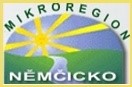 Zápis z jednání Valného shromáždění MRG Němčickokonaného dne 1. 3. 2018 v 11.00 v NezamyslicíchPřítomni:                    		13 (viz prezenční listina)Zápisem pověřena:         		Zdenka LoučkováAd1) Předseda MRG Kamil Štětař zahájil jednání Valného shromáždění MRG Němčicko, předal slovo starostovi městyse Nezamyslice Ing. Vlastimilu Michlíčkovi, který také přivítal přítomné kolegy.Ad2) Předseda přednesl program dnešního jednání:Od 11.00             	ZahájeníSchválení programuVolba návrhové komiseVolba nového člena redakční radyProjednání tématu kalendářů na rok 2019Projednání termínu „Cesty“Seznámení se stanoviskem KÚOK Olomouc-nájezd a sjezd č. 21 na dálnici D 46Projednání a schválení zvláštních pravidel hospodaření, a to delegace pravomoci Správní radě k provádění rozpočtových opatření                            	Ostatníod 12.00		Vystoupení hostů:			Ing. Petr Foltýnek – ředitel Správy silnic Olomouckého kraje			Ing. Radomír Všetička – vedoucí SÚ Jih, SSOK ProstějovZávěrVyzval přítomné k případnému doplnění bodu programu, nikdo z přítomných neměl jiný návrh na doplnění programu, tak předseda vyzval k hlasování o programu dnešního zasedání.Při hlasování bylo 13 pro, nikdo nebyl proti a nikdo se nezdržel hlasování.Dílčí usnesení č. 1:Valné shromáždění Mikroregionu Němčicko schvaluje program dnešního zasedání.Ad3) Předseda navrhl složení návrhové komise:předseda:	Milan Lešikarčlenové: 	Eduard Novotný, Bohumila CharvátováNikdo z přítomných neměl připomínky a návrhy k složení návrhové komise, předsedkyně vyzvala k hlasování.Při hlasování bylo 12 pro, nikdo nebyl proti a 1 se zdržel hlasování.Dílčí usnesení č. 2:Valné shromáždění Mikroregionu Němčicko schvaluje složení návrhové komise:předseda:	Milan Lešikarčlenové:	Eduard Novotný, Bohumila CharvátováAd 4) Předseda informoval o aktuálním složení redakční rady MRG Němčicko:Předseda:	Pavel DrnovskýČlenové:	Martin Obruča, Ing. Vlastimil Michlíček, Ladislav SypkoNavrhuje zvolit dalšího člena redakční rady Ing. Dušana Svozílka, ten sice není přítomen na dnešním jednání, ale s volbou souhlasí.Vyzval k diskusi.V diskusi vystoupili:Ladislav Sypko a Ing. Vlastimil Michlíček, oba s volbou souhlasí.V diskusi již nikdo nevystoupil, tak vyzval k hlasování.Při hlasování bylo 13 pro, nikdo nebyl proti a nikdo se nezdržel hlasování.Dílčí usnesení č. 3:Valné shromáždění Mikroregionu schvaluje dalšího člena redakční rady MRG Němčicko, a to Ing. Dušana Svozílka.Ad5) Přítomní projednali téma kalendářů na rok 2019:Návrhy: Předseda navrhuje téma „Realizace významných projektů v období 2014 – 2018Celkem 27 stran:17 obcí + 4 foto MRG Němčicko se baví + 4 foto Mikroregionem Němčicko na kolech + 2 nějaké (výjezdy, školení, a podobně)Vyzval k diskusi.V diskusi se starostové domluvili, že téma kalendářů na rok 2019 si rozmyslí do příštího jednání.Zdenka Loučková žádá starosty, aby nahlásili termíny akcí v roce 2019 do příštího zasedání, jedná se o:  	XXII. Svátek hudby v Němčicích nad Hanou  	Revival fest v Mořicích 	Olympiáda Mateřských škol v Doloplazech 	Veterán rallye v Němčicích nad Hanou 	Pohádkový les ve Vitčicích 	Zimní olymppijáda v Nezamyslicích 	Rockový mlýn ve Vrchoslavicích 	Mikroregion Němčicko se baví	Mikroregionem Němčicko na kolechDílčí usnesení č. 4:Valné shromáždění Mikroregionu Němčicko ukládá starostům, aby do příštího jednání VS si promysleli téma kalendářů na rok 2019 a nahlásili manažerce termíny akcí v roce 2019.Ad6) Termíny občasníku „Cesta“ Příspěvky zasílat nejpozději do 5. 6. 2018 manažerce Zdence Loučkové na e-mail ucetni@nemcicko.cz.Redakční rada zpravodaj Cesta projedná na svém jednání dne 6. 6. 2018.Předseda vyzval k diskusi.V diskusi nikdo nevystoupil, tak vyzval k hlasování.Při hlasování bylo 13 pro, nikdo nebyl proti a nikdo se nezdržel hlasování.Dílčí usnesení č. 5:Valné shromáždění Mikroregionu Němčicko schvaluje termín pro zasílání příspěvků do občasníku „Cesta“, a to 5. 6. 2018.Ad7) Seznámení se stanoviskem KÚOK Olomouc – nájezd a sjezd č. 21 na dálnici D 46Předseda informoval přítomné o jednání na KÚOK dne 24. 1. 2018, přečetl zápis z tohoto jednání.V diskusi vystoupili Jan Vrána starosta obce Pivín a Ing. Bronislava Augustinová starostka obce Želeč.Dílčí usnesení č. 6:Valné shromáždění Mikroregionu Němčicko bere na vědomí stanovisko KÚOK Olomouc-nájezd a sjezd č. 21 na dálnici D 46Ad8) Zvláštní předpis pro pravidla hospodařeníValné shromáždění projednalo zvláštní pravidla hospodaření (čl. 10, odst. 6) Stanov Mikroregionu Němčicko, a to delegaci pravomoci na Správní radu MRG Němčicko provádět rozpočtová opatření v tomto rozsahu:Dotace, převody mezi účty ČS a ČNB, ve třídě 8 financování a na příjmové straně rozpočtu pravomoc neomezenouV případě převodu financí z položky na položku jak na příjmové tak i na výdajové straně a nezmění se objem rozpočtového opatření pravomoc neomezenouDo výše 50 000,--Kč ve výdajové části v rámci jedné položky rozpočtového opatřeníVyzval k diskusi.V diskusi vystoupila Bohumila Charvátová a zeptala se, z jakého důvodu se schvaluje pravomoc, když již byla schválená.Zdenka Loučková odpověděla, že podle upozornění KÚOK při přezkoumání hospodaření je třeba schválit zvláštní předpis pro pravidla hospodaření.V diskusi již nikdo nevystoupil, tak dal hlasovat.Při hlasování bylo 13 pro, nikdo nebyl proti a nikdo se nezdržel hlasování.Dílčí usnesení č. 7:Valné shromáždění Mikroregionu Němčicko schvaluje zvláštní pravidla hospodaření (čl. 10, odst. 6) Stanov Mikroregionu Němčicko, a to delegaci pravomoci na Správní radu MRG Němčicko provádět rozpočtová opatření v tomto rozsahu:Dotace, převody mezi účty ČS a ČNB, ve třídě 8 financování a na příjmové straně rozpočtu pravomoc neomezenouV případě převodu financí z položky na položku jak na příjmové tak i na výdajové straně a nezmění se objem rozpočtového opatření pravomoc neomezenouDo výše 50 000,--Kč ve výdajové části v rámci jedné položky rozpočtového opatřeníAd7) OstatníInformace manažerky DSO Hanácký venkov k problematice GDPR.Zdenka Loučková informovala o rozeslání Dodatku č. 1 ke stanovám DSO Hanácký venkov, je třeba tento dodatek projednat v zastupitelstvech všech členských obcí DSO Hanácký venkov i v těch, které nemají GDPR řešeno u DSO Hanácký venkov. Zastupitelstva nemusí dodatek schválit, můžou ho vzít jen na vědomí. Tato vůle zastupitelstva musí být uvedena v usnesení.Účetní předložila rozpočtové opatření č. 8, které bylo provedeno v rámci pravomoci předsedkyně MRG Němčicko. Příjmy tvoří částku 95 470,-Kč a výdaje 95 470,--Kč.Předseda opět upozornil starosty, aby spolupracovali se správkyní webových stránek a provedli aktualizaci.Vyzval k diskusi.V diskusi nikdo nevystoupil.Ad8) Vystoupení hostůIng. Petr Foltýnek – ředitel Správy silnic Olomouckého krajeŘeditel SSOK od 1. 1. 2018 informoval o zimní údržbě komunikací, o vyhlášení výběrového řízení na letní údržbu komunikací na 3 roky. V roce 2016 bylo provedeno změření stavu silnic 2. a 3. třídy v Olomouckém kraji, z toho šetření vyplynulo, že komunikace v havarijním stavu jsou 35 % a v nevyhovujícím stavu 16 %.Ing. Radomír Všetička – vedoucí SÚ Jih, SSOK ProstějovInformoval přítomné o úplné uzavírce cesty Prostějov-Mořice od 4. 3. 2018 a seznámil je s objízdnými trasy.V diskusi vystoupili Milan Lešikar, Mgr. Jana Přecechtělová a Josef Polášek a vyjadřovali se k dané problematice.V diskusi již nikdo nevystoupil, tak předseda ukončil jednání Valného shromážděnív 12.35 hodin.Zapsala:           	Zdenka Loučková			…...............................Dne:                     	1. 3. 2018Schválil:             	Kamil Štětař			…................................                          	Milan Lešikar			…................................                            	předseda návrhové komise